Вариант 1Топографические планы и карты1. Понятия о плане и карте_______При изображении небольшого участка земной поверхности радиусом до _____ его проецируют на горизонтальную плоскость. Полученную горизонтальную проекцию участка в уменьшенном виде наносят на бумагу. Ошибки, возникающие в этом случае за счет кривизны Земли, находятся в пределах самой высокой точности линейных измерений и поэтому не имеют ___________________._______Чертеж, дающий в подобном и уменьшенном виде изображения горизонтальной проекции участка местности, называется _______________При изображении на плоскости значительных территорий проекцирование их производят уже на сферическую поверхность, которую затем развертывают в плоскость. При этом получают определенные искажения контуров._______Уменьшенные изображения на плоскости значительных участков поверхности, полученные с учетом кривизны Земли, называются _______._______При составлении карт по определенным математическим законам строят сетку ________________________, называемую картографической сеткой, внутри которой располагают изображаемые контуры. Наличие такой сетки служит признаком карты.Классификация карт и планов:_______Планы и карты с изображением контуров и рельефа называют ________________________._______Планы с изображением только контуров называются контурными или ситуационными. Карты, на которых изображены географические объекты, называются географическими. Карты и планы, на которых имеется ________________________ называются специальными (например, климатические)._______Для проектирования сооружений линейного типа необходимо знать рельеф по оси сооружения. В этом случае строится профиль._______Профилем называется ____________ на бумаге в уменьшенном виде вертикального разреза местности.2. Масштабы_______Масштабом называется _____________ длины линии на плане (карте) к длине горизонтальной проекции соответствующей линии на местности._______Масштабы бывают:
_________• численными,
_________• _____________
_________• поперечными. 

_______Примеры ____________ масштаба: 1:2000, 1:500, 1:10000. ___________________ дроби показывает, во сколько раз горизонтальная линия местности уменьшена при перенесении ее на план._______Для удобства работы с планом или картой пользуются линейным или ______________ масштабом. _______Точность, с которой можно производить измерения по плану или карте, зависит от масштаба. Наименьшая величина, различимая невооруженным глазом, составляет ______._______Расстояние на местности, соответствующее в данном масштабе 0,1 мм на плане или карте, называется   ___________ ____________._______Например:1:1000 – точность 0,1 м. Чем крупнее масштаб, тем выше точность.3. Планы, применяемые в строительстве. Их номенклатура_______В землеустройстве используются обычно планы масштабов ____________ и 1:25 000. Также такие планы используются для целей земельного кадастра и мониторинга земель._______В строительстве применяются планы от масштаба 1:500 до 1:5000. Они используются для составления генпланов, _____________________, рабочих чертежей._______Для составления планов участков применяется разделение всех планов на листы, что и называется __________._______Чтобы определить положение листа нужного плана среди других листов, пользуются _________________._______Номенклатура – это _____________________ отдельных листов топографических планов._______В основу разграфки и номенклатуры топографических карт и планов положена карта масштаба ______________._______При создании топографических планов участков площадью до 20 км2 может быть применена прямоугольная разграфка. В основу разграфки в этом случае положен лист плана масштаба1:5000 с размерами рамок ______________. 4. Изображение рельефа на планах и картах___________________ местности называется совокупность неровностей физической поверхности Земли._______Существует несколько способов изображения рельефа. Наиболее распространенным является _____________________. Сущность этого способа заключается в следующем. Поверхность участка Земли через равные промежутки мысленно рассекают горизонтальными плоскостями. Пересечение этих плоскостей с поверхностью Земли образуют кривые линии, которые называются ___________________._______Горизонталью называется линия, соединяющая точки с __________________________ высотами._______Расстояние между _____________ плоскостями называют высотой сечения рельефа (h)._______Для данного листа плана или карты высота сечения рельефа – величина постоянная. Чем ________ высота сечения, тем подробнее будет изображен рельеф._______Расстояние между ________________ в масштабе плана называется заложением (d)._______Для отличия повышения от понижения применяется бергштрих. Подписи отметок горизонталей делаются на ____________. Высота сечения рельефа для данного плана – величина постоянная, она зависит от масштаба плана и существующего рельефа.5. Формы рельефа_______Гора - ______________ в виде купола или конуса._______Котловина - чашеобразная _____________ часть земной поверхности.____________________ - возвышенность, вытянутая в одном направлении._______Лощина - углубление, вытянутое в __________________._______Седловина - _____________ хребта между двумя вершинами.6. Условные знаки топографических карт и планов._______Для обозначения на планах и картах различных предметов и контуров местности применяются ____________. Условные знаки делятся на масштабные и внемасштабные._______Масштабными или контурными называются такие знаки, которыми предметы местности изображаются с _________________ данной карты или плана, например, леса, луга, пашни, озера._______Если предмет в данном масштабе _____________ ___________ контурным знаком вследствие своей малости, то применяется условный знак, который называется внемасштабным._______Примером внемасштабных условных знаков могут являться знаки, обозначающие километровые столбы, колодцы, указатели дорог и т.д. 7. Задачи, решаемые по топографическому плану при проектировании инженерных сооружений7.1. Определение прямоугольных координат точки
_______Для определения прямоугольных координат точек по плану или карте пользуются координатной сеткой, линии которой параллельны и перпендикулярны ________________ зоны. Координаты вершин квадратов координатной сетки подписаны на карте.Например: XА=_________,
__________ YА=66200+ΔY.7.2 Длины отрезков прямых линий между заданными точками на плане измеряются с помощью ___________ и ____________ масштаба.7.3 Дирекционный угол линии на плане измеряется между _________________ вертикальной линии километровой сетки и данной линией с помощью транспортира.
7.4 Отметка любой точки может быть определена относительно горизонталей. При положении точки между горизонталями проводят прямую, перпендикулярную горизонталям, и измеряют расстояние от _____________ горизонтали до точки и заложение d.__________Отметки точек вычисляются по формуле:____где а – расстояние от _______________________ до точки, 
_______d– заложение,
_______HІ – ____________ младшей горизонтали,
_______h – высота сечения рельефа. 7.5 Крутизна ската линии__________Крутизна ската линии местности характеризуется ее уклоном (u). __________Уклоном называется ______________ наклона.Уклон вычисляется по формуле: 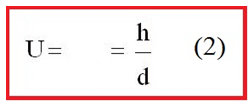 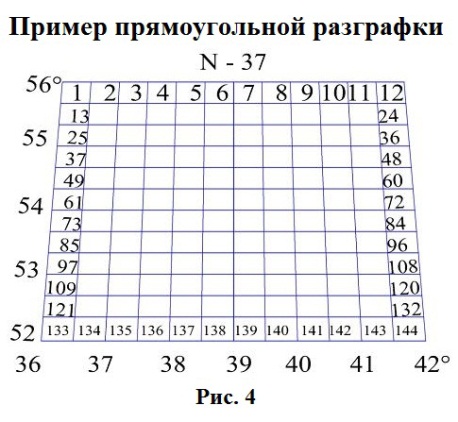 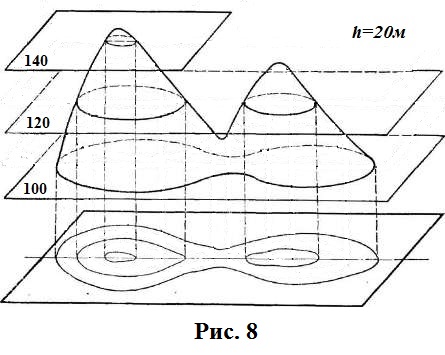 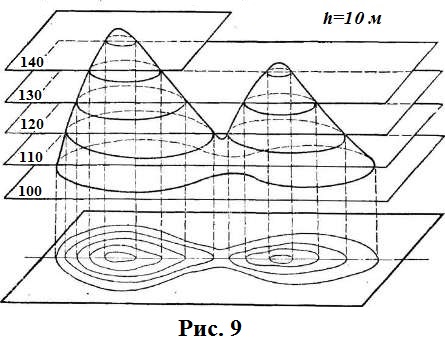 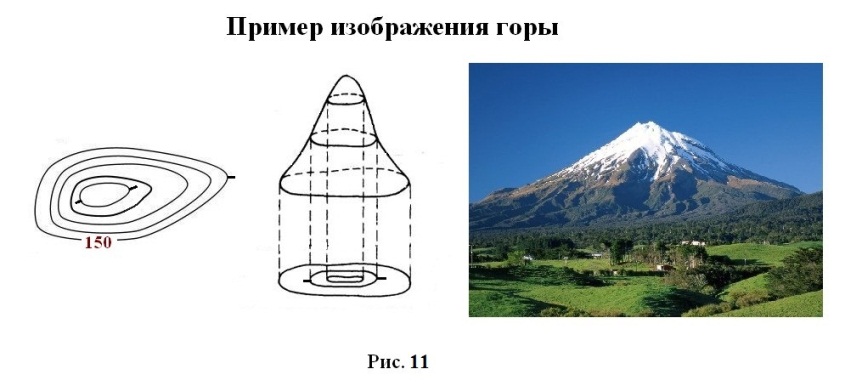 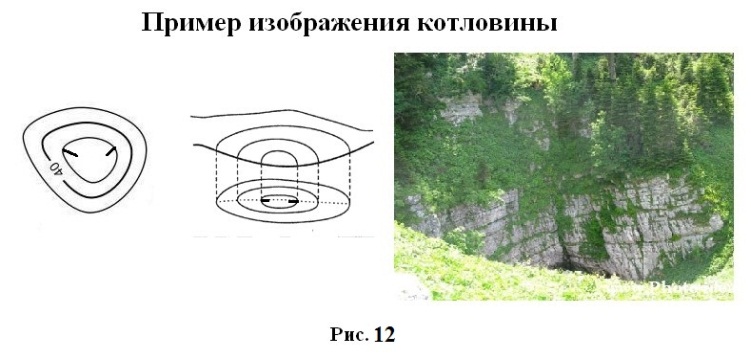 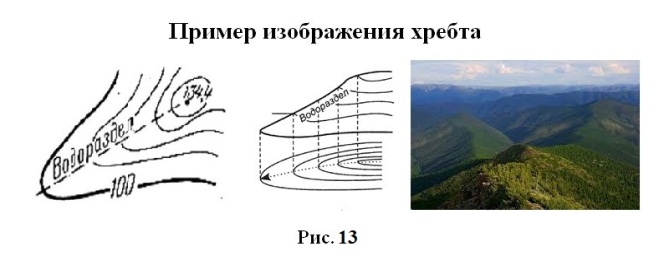 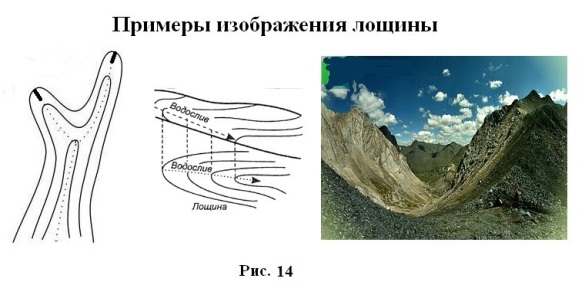 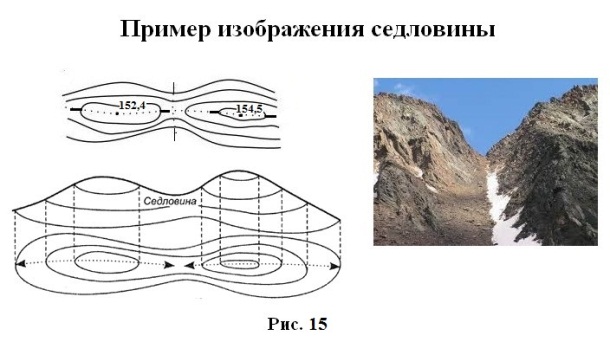 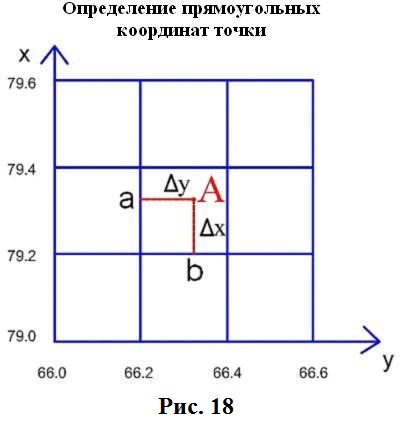 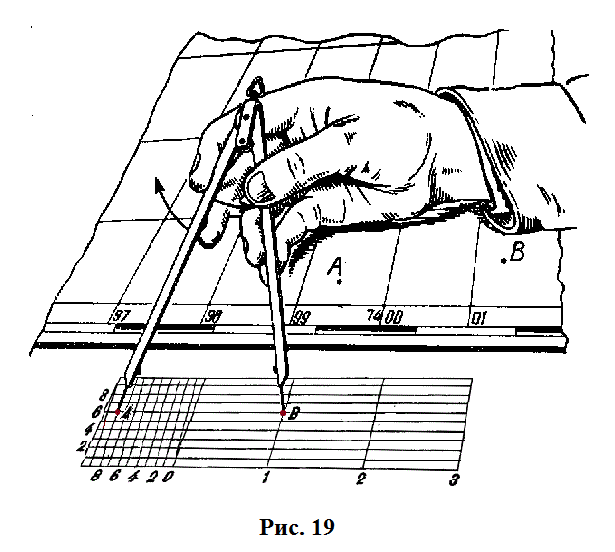 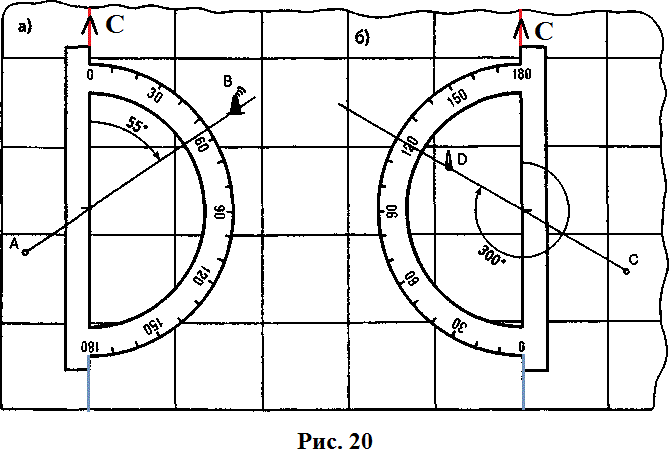 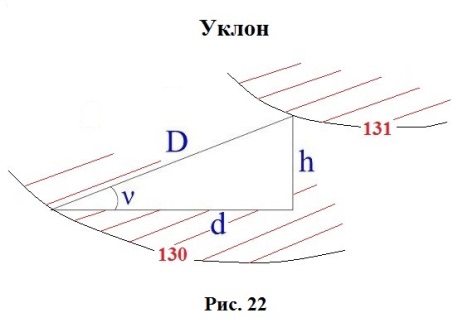 